Технические характеристики Caterpillar 972H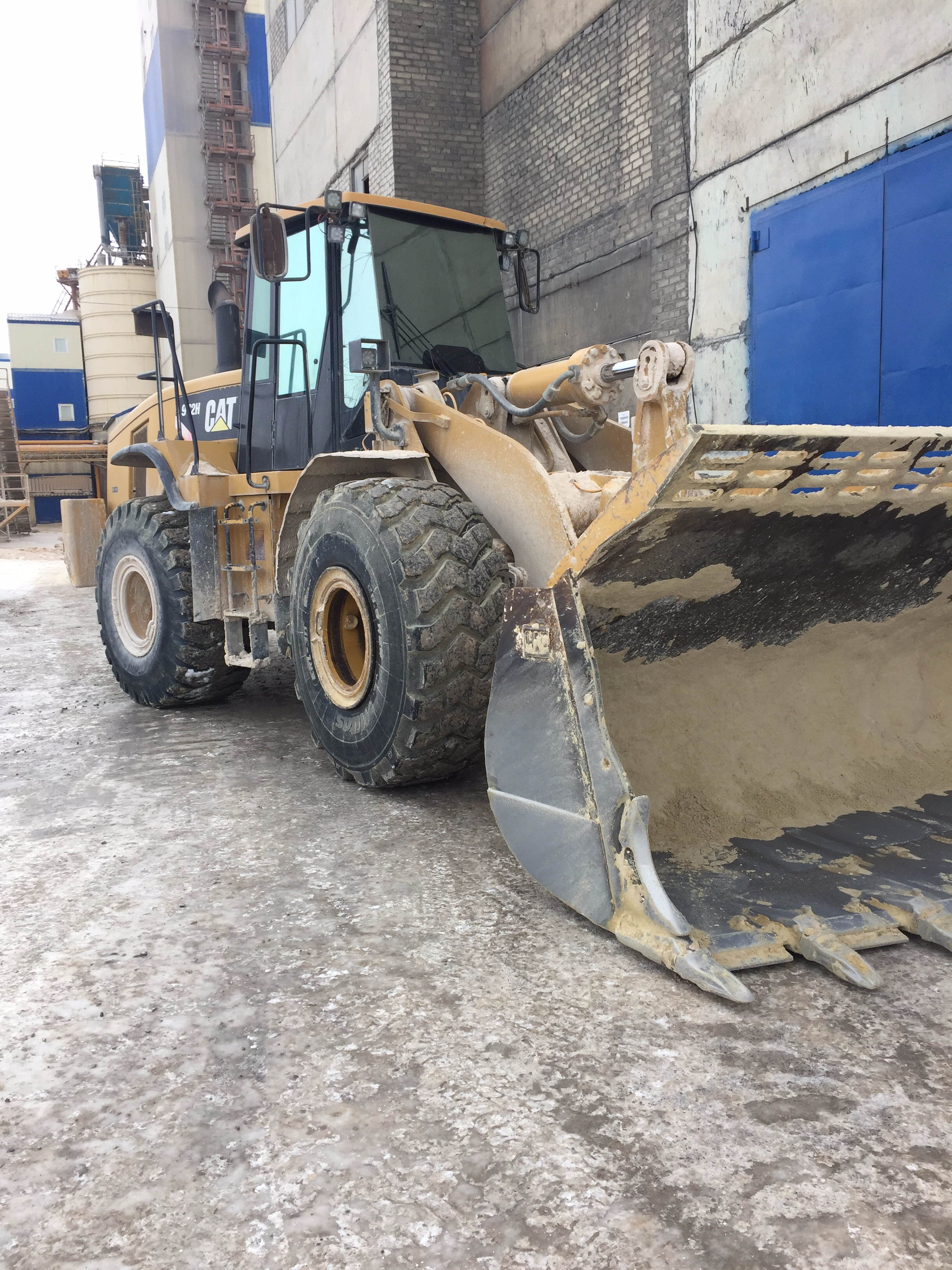 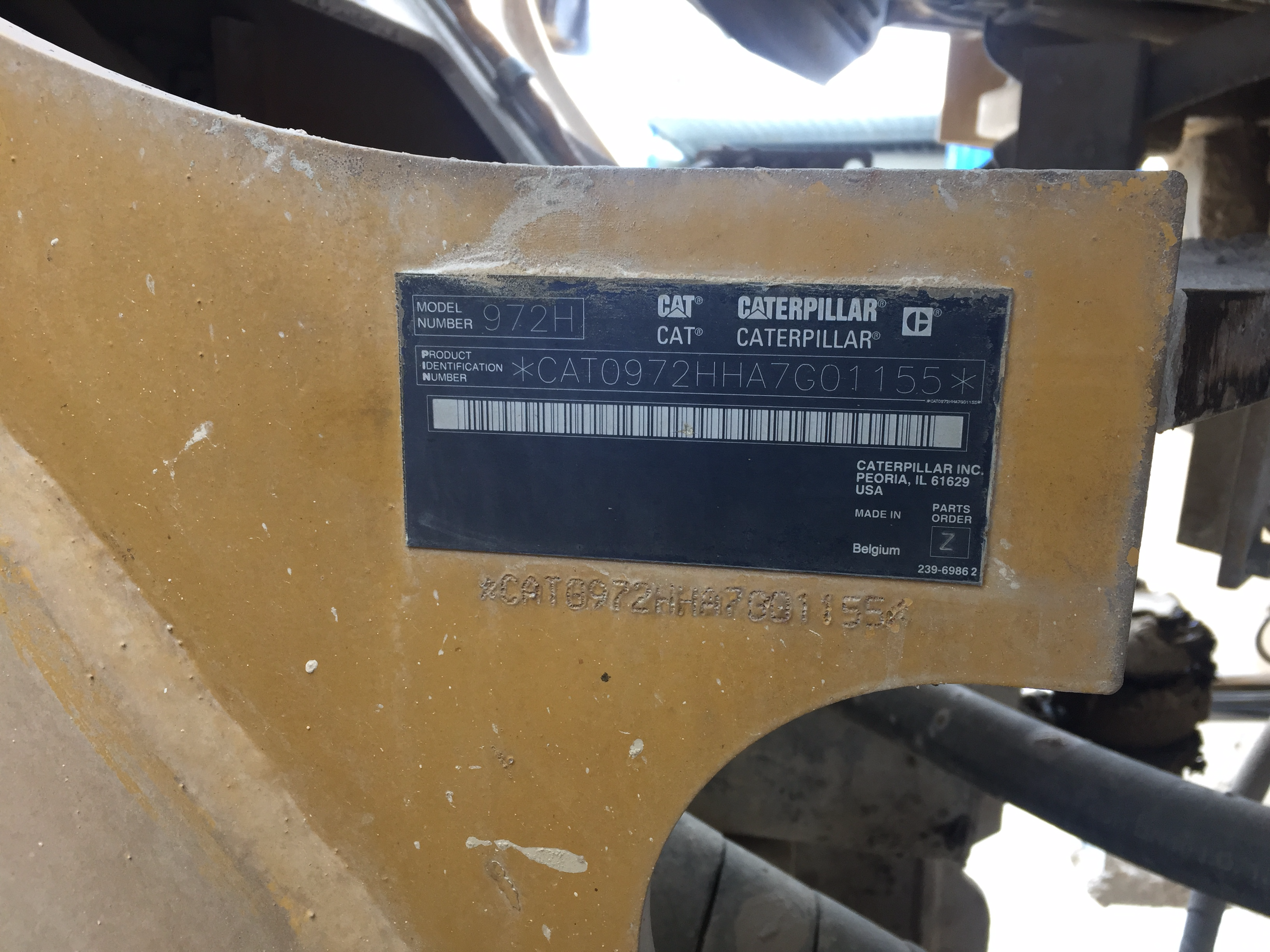 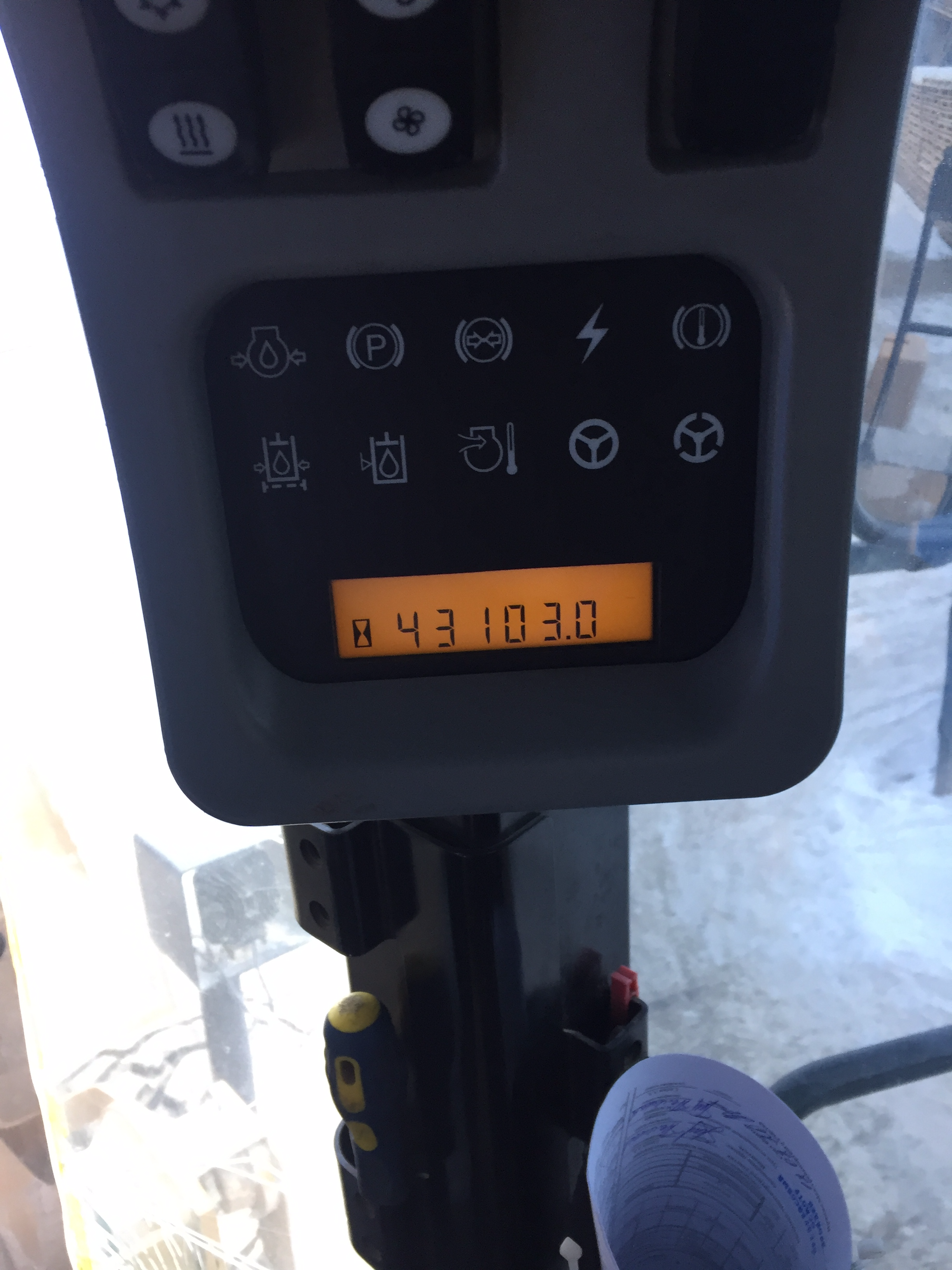 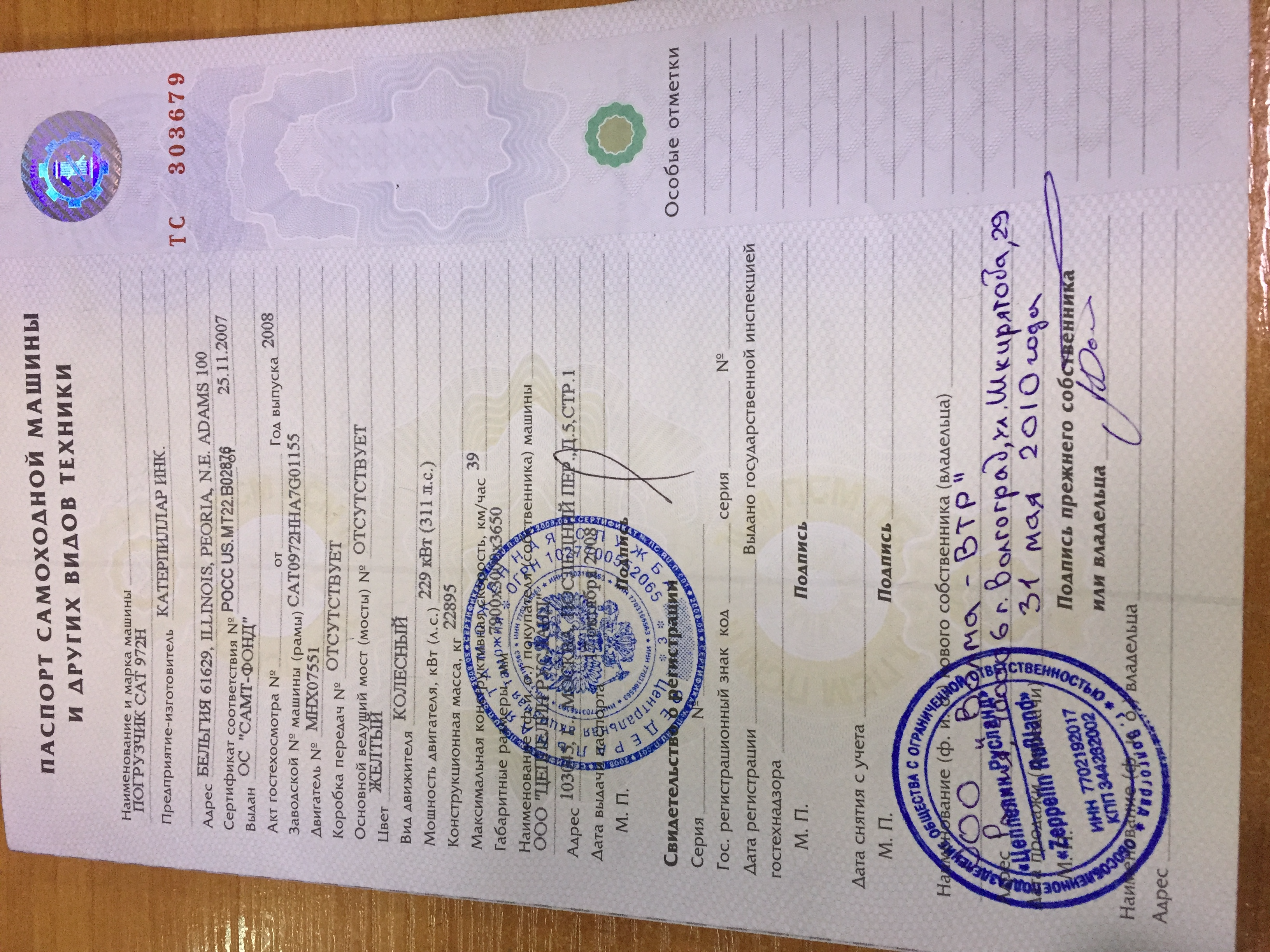 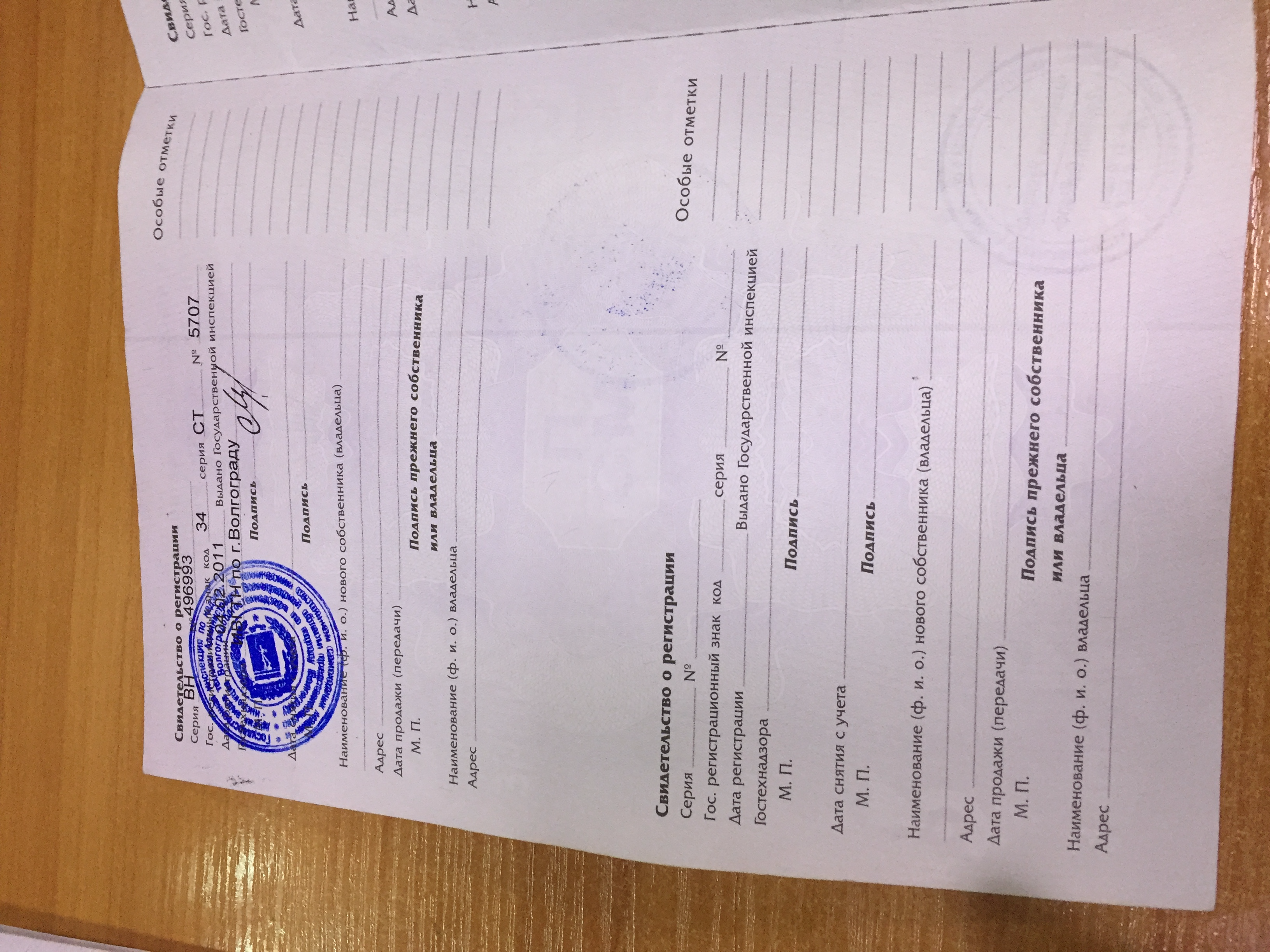  Основные характеристики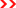  Основные характеристикиПолное названиеПогрузчик фронтальный Caterpillar 972HОбщий вес, кг25800 Двигатель ДвигательМодель двигателяC13 ACERTТип двигателядизельныйМощность двигателя, кВт (л.с.)214(287)Максимальный крутящий момент, Нм(кгсм)983 (при 1400 об/мин)Диаметр цилиндра и ход поршня130/157Производитель двигателя (марка)Caterpillar Топливная система Топливная системаМаксимальная скорость, км/ч38,8 Размеры РазмерыДорожный просвет, мм496Колесная (гусеничная) база, мм3450Максимальная высота точки подвеса ковша, мм4466 Заправочные емкости Заправочные емкостиТопливный бак, л380Система охлаждения, л39Гидравлическая система, л.110 Колёса КолёсаШины26.5R25 L-4 Навесное оборудование Навесное оборудованиеВид рабочего органаКовшВместимость ковша, куб.м.3,8-5,5 Другие характеристики Другие характеристикиВид шассиКолёсное